Дополнительное образование 2019-2020 учебный год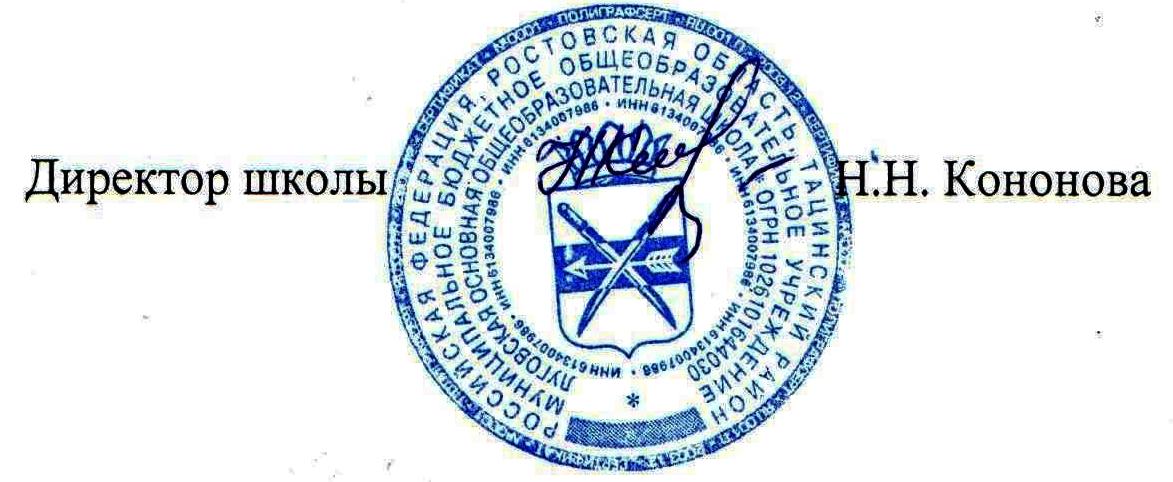 направлениеназваниеВремя проведенияответственныйДекоративно-прикладноеПоделкинпонедельник-13.15 – 15.15)Муравейко Л.ГГражданско-патриотическоеКазачатапонедельник-12.30-14.30)Бондаренко Н.С